Incidencia de la fibrilación auricular en los pacientes en hemodiálisis. ¿Se definió la cohorte adecuadamente?El objetivo es determinar la incidencia de FA en la población en hemodiálisis, analizar los factores que condicionan su aparición y su influencia en la evolución clínica.¿Fue la evaluación de la exposición al factor adecuada?Sí.¿Fue la mediciNl riesgo atribuible yles. en l
de expuestos y no expuestos?ón de los resultados similar a los expuestos y en los no expuestos?Sí.¿Fue el seguimiento de todos los pacientes completo?Sí.Qué tan comparables son los grupos de expuestos y no expuestos?Completamente comparables.Tasa de incidencia en expuestos: Casos nuevos detectados en el seguimiento en la cohorte de personas expuestas.T I Exp = A/A+B = 15/35 = 0.42 Tasa de incidencia en no expuestos: Corresponde al cociente entre el total de casos detectado en relación en la cohorte no expuesta a. factor.T I No Exp = C/C+D = 11/155 = 0.07Riesgo Relativo: Es el cociente entre la tasa de incidencia de la enfermedad en expuestos y la incidencia en no expuestos. Permite conocer la magnitud de riesgo o protección asociada a la exposición estudiada. Carece de unidades de medida.RR=    (A /A+B) 		   0.42			
== 6
            (C /C+D )		   0.07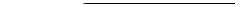 Riesgo Atribuible (RA): Es la diferencia aritmética entre la incidencia de la enfermedad en expuestos y la incidencia en no expuestos. Expresa la magnitud de la tasa de incidencia en los expuestos que es atribuible sólo al factor en estudio. Tiene unidades de medidas.RA = (A/A+B) - (C/C+D) = 0.42 - 0.07 = 0.35Riesgo Atribuible Porcentual o fracción etiológica:(RA%): es el cociente entre el Riesgo Atribuible y la incidencia de la enfermedad en expuestos, amplificado por 100. Expresa el porcentaje que representa el Riesgo Atribuible respecto de la incidencia de enfermedad en expuestos.RA% = RA / (A/A+B) = 0.35/0.42 = 0.83Bibliografíahttp://escuela.med.puc.cl/recursos/recepidem/epiAnal4.htmEnfermosSanosTotalExpuestos15 (A)20 (B) 35 (A+B)No expuestos11 (C) 144 (D)155 (C+D)Total26 (A+C) 164 (B+D)190 (A+B+C+D)